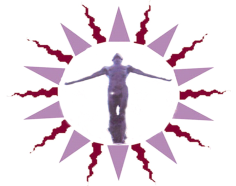 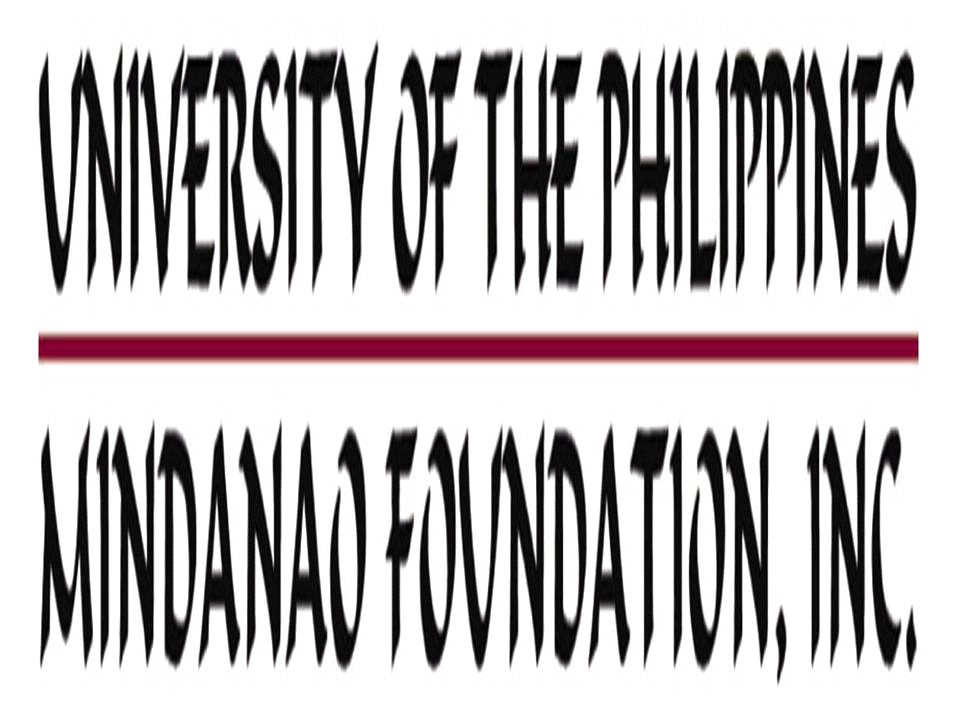 STUDENT SCHOLARSHIP FORMTRAINING/CONFERENCES ATTENDEDI certify that the statements herein are true to the best of my knowledge and grant my permission for the information contained herein to be shared with the scholarship committee and donors.________________________________________			Certified by:	_______________________________	       Applicant’s Signature/Date					        Academic Committee-ChairmanInstruction:Please print clearly the following information and complete one application form.Submit the accomplished form for scholarship consideration together with your a.) STS Certification (classified as PD80, FD and FDS; b) Photocopy of Parents Income TAX RETURN (ITR) for past two (2) years (for new applicant); c.) Certificate of True Copy of Grades of all   semesters  attended; d) Certificate of Service (for continuing applicants) e.)2pcs. 2x2 picture (for new applicant); and f.) two recommendation letters from college instructor (for new applicants)Please note that applicants / holder of any other Scholarship Grants (except STS) will not be qualified.PERSONAL INFORMATION:Applicant Name: __________________________________          Age: ____________Home Address:   __________________________________        Tel. No./ Mobile No.______________Birth Place:          __________________________________     Email Ad: _____________________Birth Date :         __________________________________      Student No.: ___________________Course / Year in UP Mindanao: _______________________         STS Classification:   _______________No. of Semester/(s) for which application is being made:  Term _______         Year started: _________FAMILY BACKGROUNDName of Father: ____________________________    Occupation: _________________ Age: ______Name of Mother: ____________________________   Occupation: _________________ Age: ______Names of other members of the family:                Age                 School/Office              ______________________                   _______             ____________________________________________                   _______             ____________________________________________                   _______             ____________________________________________                   _______             ____________________________________________                   _______             ______________________EDUCATIONAL BACKGROUNDEDUCATIONAL BACKGROUNDEDUCATIONAL BACKGROUNDEDUCATIONAL BACKGROUNDEDUCATIONAL BACKGROUNDName of School/ UniversityAddressYear AttendedHonors/ Award ReceivedPrimary EducationSecondary EducationDateTitleOrganizerPlace